Innisfil Hydro Distribution SystemsInterrogatory Response – EB-2013-0144October 17, 2013Innisfil Hydro Distribution Systems Limited (IHDSL)EB-2013-0144Interrogatory ResponseRTSR ModelInterrogatory #1 Ref: RTSR Model, Tab 4 – “RRR Data”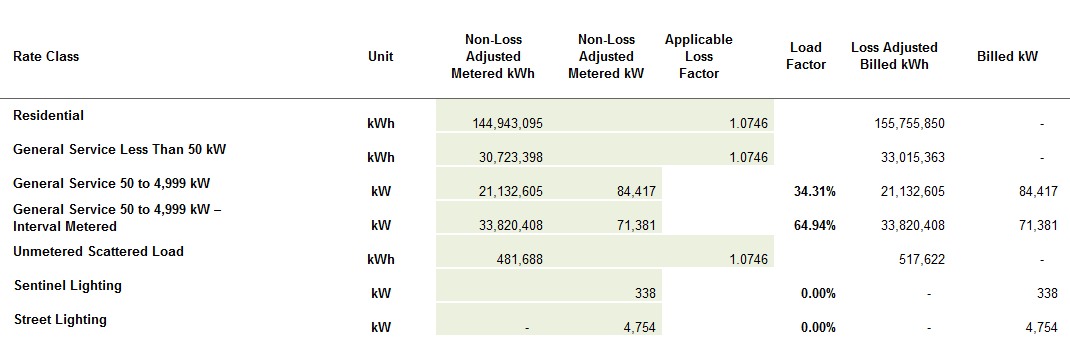 Please confirm that the data entered in columns “Non-Loss Adjusted Metered kWh” and “Non-Loss Adjusted Metered kW” are not adjusted by Innisfil Hydro’s Board approved loss factor. IHDSL ResponseInterrogatory #1IHDSL confirms that the data entered in the columns “Non-Loss Adjusted Metered kWh” and “Non-Loss Adjusted Metered kW” are not adjusted by IHDSL’s Board approved loss factor.~Respectfully Submitted~